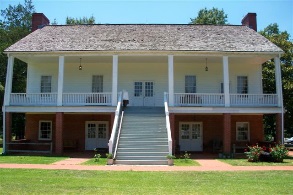 2nd Annual Fort FestVendor Form/ApplicationJune 2, 2018 10am - untilName:													Address:												City:						 State:				 Zip:			Email:													Phone:						Alternate Phone:					PLEASE NOTE:  ALL VENDORS WILL BE OUTDOORS AT THE NAZERENE CAMP GROUNDS – NO ELECTRIC PROVIDED TO VENDORS.  VENDORS ARE RESPONSIBLE FOR BRINGING ANY ITEMS NEEDED I.E. TENT, TABLES, CHAIRS, GENERATOR, ETC.CLASSIFICATION:Please describe type of merchandise:																																																AMOUNT DUE:                 NON FOOD VENDOR $25			                    FOOD VENDOR $35Checks should be made payable to FRIENDS OF FORT JESUP		Mail to:  Teresa Miller	    73 Clower Loop	    Robeline, La. 71469*I AGREE TO HOLD HARMLESS FRIENDS OF FORT JESUP, FORT JESUP STATE PARK, AND THE NAZARENE CAMPGROUND.  I FURTHER UNDERSTAND THAT NEITHER OF THESE GROUPS ARE RESPONSIBLE FOR ANY LOST, DAMAGED, OR STOLEN ITEMS.  I ALSO HOLD THEM HARMLESS FROM ANY TYPE OF LIABILITY – PERSONAL, PRODUCT, OR OTHERWISE.  I AGREE TO SET UP AND OPERATE AT MY OWN RISK.SIGNATURE_________________________________________________  DATE _____________________